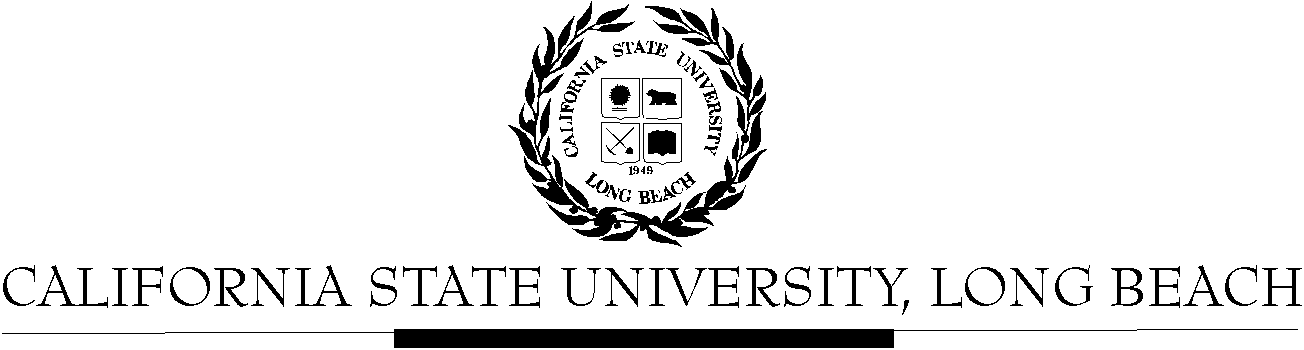 General Education Governing CommitteeAgendaSeptember 28, 20152:00pm – 4:00pm – President’s Conference Room, BH-302Please notify a member of the GEGC Executive Committee (Heather.Rae-Espinoza@csulb.edu, Danny.Paskin@csulb.edu, Grace.Reynolds@csulb.edu or Vanessa.Red@csulb.edu) if you are unable to attend.Call to OrderApproval of AgendaApproval of Minutes: GEGC Minutes posted on BeachBoardAnnouncementsReminder: All GEGC business is conducted electronically via BeachBoard (note you need to enter as a student). Please bring your laptops or printed material for meetings.Course ReviewsNew BusinessTHEA 212: How the World TalksPosted on BeachBoard/GE Course Proposals Fall 2015, AY 2015-2016New to General EducationRequest for Explorations: The Arts JOUR 110: Mass Media and SocietyPosted on BeachBoard/GE Course Proposals Fall 2015, AY 2015-2016Existing to General EducationRequest to continue Explorations: Social Sciences & CitizenshipRequest to add Lifelong Learning & Self DevelopmentASAM 121: Contemporary Issues in Asian AmericaPosted on BeachBoard/GE Course Proposals Fall 2015, AY 2015-2016Existing to General EducationRequest to continue Explorations: Social Sciences & CitizenshipRequest to add Human DiversityBIOL 355: Microbial EcologyPosted on BeachBoard/GE Course Proposals Fall 2015, AY 2015-2016New to General EducationRequest for Capstone: Integrative LearningAIS 345: Working with American Indian & Indigenous FamiliesPosted on BeachBoard/GE Course Proposals Fall 2015, AY 2015-2016New to General EducationRequest for Capstone: Interdisciplinary; Human DiversityMATH 303: Reflection in Space and TimePosted on BeachBoard/GE Course Proposals Fall 2015, AY 2015-2016Existing to General EducationRequest to continue Capstone: InterdisciplinaryRequest to add Capstone: Writing IntensiveHIST 463/IST 476: Power and Violence in Latin America and the CaribbeanPosted on BeachBoard/GE Course Proposals Fall 2015, AY 2015-2016New to General EducationRequest for Capstone: Interdisciplinary, Writing IntensivePHIL 352: Philosophy of LawPosted on BeachBoard/GE Course Proposals Fall 2015, AY 2015-2016Existing to General EducationRequest to continue Capstone: Interdisciplinary; Humanities: PhilosophyRequest to add Social Sciences & Citizenship; Capstone: Writing IntensivePHIL 363: Ethical TheoryPosted on BeachBoard/GE Course Proposals Fall 2015, AY 2015-2016New to General EducationRequest for Capstone: Writing Intensive; Humanities: Philosophy; Social Sciences & CitizenshipMATH 309: Complexity and EmergencePosted on BeachBoard/GE Course Proposals Fall 2015, AY 2015-2016New to General EducationRequest to add Capstone: Writing Intensive, Interdisciplinary CLA 150: Elementary Statistics in Social & Behavior SciencesPosted on BeachBoard/GE Course Proposals Fall 2015, AY 2015-2016New to General EducationRequest to add Foundations: Mathematics/Quantitative ReasoningBIOL 370: General GeneticsPosted on BeachBoard/GE Course Proposals Fall 2015, AY 2015-2016New to General EducationRequest for Capstone: Integrative LearningCLSC 370: Medicine in the Ancient WorldPosted on BeachBoard/GE Course Proposals Fall 2015, AY 2015-2016New to General EducationRequest for Capstone: Interdisciplinary, Writing Intensive; Humanities: Literature AdjournmentFuture Agenda/Discussion ItemsPending Course Reviews: AIS/FEA 450: American Indian and Indigenous Cinema